ΣΥΛΛΟΓΟΣ ΕΚΠΑΙΔΕΥΤΙΚΩΝ Π. Ε.                    Μαρούσι  13  – 10 – 2016                                                                                                                     ΑΜΑΡΟΥΣΙΟΥ                                                   Αρ. Πρ.: 179Ταχ. Δ/νση: Κηφισίας 211                                           Τ. Κ. 15124 Μαρούσι                                                  Τηλ. : 210 8020697                                                                                         Πληροφ.: Δ. Πολυχρονιάδης (6945394406)     Email:syll2grafeio@gmail.com                                               Δικτυακός τόπος: http//: www.syllogosekpaideutikonpeamarousisou.gr                                                                         ΠΡΟΣ: Τα μέλη του Συλλόγου μας                                                              Κοινοποίηση: Δ. Ο. Ε.                                                                                   Δήμο Πατρέων Συμπαράσταση στο Δήμαρχο Κώστα Πελετίδη     Το Δ.Σ. του Συλλόγου Εκπ/κών Π. Ε. Αμαρουσίου εκφράζει την αμέριστη στήριξή του στο Δήμαρχο Πατρέων Κώστα Πελετίδη, μετά την κλήση του από το Σώμα Ελεγκτών Δημόσιας Διοίκησης (Υπουργείο Δικαιοσύνης), με την κατηγορία της παράβασης καθήκοντος!   Ο Δήμαρχος  είναι  κατηγορούμενος, επειδή το 2015, ενόψει των βουλευτικών εκλογών, δεν παραχώρησε χώρους στη ναζιστική οργάνωση της Χρυσής Αυγής για να προπαγανδίσει τις φασιστικές της αντιλήψεις και να ρίξει το ρατσιστικό της δηλητήριο.   Επιπλέον, ο Δήμαρχος Πάτρας κατηγορείται επειδή δεν τους έδωσε στοιχεία σχετικά με το πόσα παιδιά μεταναστών φιλοξενούνται στους παιδικούς σταθμούς του Δήμου, μετά από ερώτηση που είχαν καταθέσει τα φασιστοειδή στη Βουλή.   Συμπαραστεκόμαστε στο Δήμαρχο Κώστα Πελετίδη, που δε διευκόλυνε τη δράση της εγκληματικής, φασιστικής οργάνωσης της Χρυσής Αυγής.  Είμαστε στο πλευρό του ώστε να παρθεί πίσω η δίωξή του. 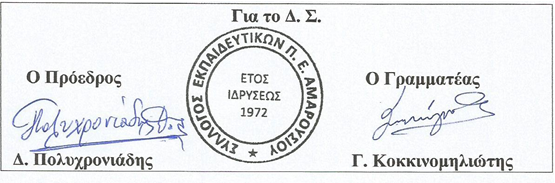 